MODEL OFFICIAL CERTIFICATE FOR THE ENTRY INTO THE UNION OF SPROUTS INTENDED FOR HUMAN CONSUMTION AND SEEDS INTENDED FOR THE PRODUCTION OF SPROUTS FOR HUMAN CONSUMPTION (MODEL SPR)/ Офіційний сертифікат для ввезення до Європейського Союзу проростків, призначених для споживання людиною та насіння призначеного для виробництва проростків для споживання людиною (MODEL SPR) MODEL OFFICIAL CERTIFICATE FOR THE ENTRY INTO THE UNION OF SPROUTS INTENDED FOR HUMAN CONSUMTION AND SEEDS INTENDED FOR THE PRODUCTION OF SPROUTS FOR HUMAN CONSUMPTION (MODEL SPR)/ Офіційний сертифікат для ввезення до Європейського Союзу проростків, призначених для споживання людиною та насіння призначеного для виробництва проростків для споживання людиною (MODEL SPR) MODEL OFFICIAL CERTIFICATE FOR THE ENTRY INTO THE UNION OF SPROUTS INTENDED FOR HUMAN CONSUMTION AND SEEDS INTENDED FOR THE PRODUCTION OF SPROUTS FOR HUMAN CONSUMPTION (MODEL SPR)/ Офіційний сертифікат для ввезення до Європейського Союзу проростків, призначених для споживання людиною та насіння призначеного для виробництва проростків для споживання людиною (MODEL SPR) MODEL OFFICIAL CERTIFICATE FOR THE ENTRY INTO THE UNION OF SPROUTS INTENDED FOR HUMAN CONSUMTION AND SEEDS INTENDED FOR THE PRODUCTION OF SPROUTS FOR HUMAN CONSUMPTION (MODEL SPR)/ Офіційний сертифікат для ввезення до Європейського Союзу проростків, призначених для споживання людиною та насіння призначеного для виробництва проростків для споживання людиною (MODEL SPR) MODEL OFFICIAL CERTIFICATE FOR THE ENTRY INTO THE UNION OF SPROUTS INTENDED FOR HUMAN CONSUMTION AND SEEDS INTENDED FOR THE PRODUCTION OF SPROUTS FOR HUMAN CONSUMPTION (MODEL SPR)/ Офіційний сертифікат для ввезення до Європейського Союзу проростків, призначених для споживання людиною та насіння призначеного для виробництва проростків для споживання людиною (MODEL SPR) MODEL OFFICIAL CERTIFICATE FOR THE ENTRY INTO THE UNION OF SPROUTS INTENDED FOR HUMAN CONSUMTION AND SEEDS INTENDED FOR THE PRODUCTION OF SPROUTS FOR HUMAN CONSUMPTION (MODEL SPR)/ Офіційний сертифікат для ввезення до Європейського Союзу проростків, призначених для споживання людиною та насіння призначеного для виробництва проростків для споживання людиною (MODEL SPR) MODEL OFFICIAL CERTIFICATE FOR THE ENTRY INTO THE UNION OF SPROUTS INTENDED FOR HUMAN CONSUMTION AND SEEDS INTENDED FOR THE PRODUCTION OF SPROUTS FOR HUMAN CONSUMPTION (MODEL SPR)/ Офіційний сертифікат для ввезення до Європейського Союзу проростків, призначених для споживання людиною та насіння призначеного для виробництва проростків для споживання людиною (MODEL SPR) MODEL OFFICIAL CERTIFICATE FOR THE ENTRY INTO THE UNION OF SPROUTS INTENDED FOR HUMAN CONSUMTION AND SEEDS INTENDED FOR THE PRODUCTION OF SPROUTS FOR HUMAN CONSUMPTION (MODEL SPR)/ Офіційний сертифікат для ввезення до Європейського Союзу проростків, призначених для споживання людиною та насіння призначеного для виробництва проростків для споживання людиною (MODEL SPR) MODEL OFFICIAL CERTIFICATE FOR THE ENTRY INTO THE UNION OF SPROUTS INTENDED FOR HUMAN CONSUMTION AND SEEDS INTENDED FOR THE PRODUCTION OF SPROUTS FOR HUMAN CONSUMPTION (MODEL SPR)/ Офіційний сертифікат для ввезення до Європейського Союзу проростків, призначених для споживання людиною та насіння призначеного для виробництва проростків для споживання людиною (MODEL SPR) MODEL OFFICIAL CERTIFICATE FOR THE ENTRY INTO THE UNION OF SPROUTS INTENDED FOR HUMAN CONSUMTION AND SEEDS INTENDED FOR THE PRODUCTION OF SPROUTS FOR HUMAN CONSUMPTION (MODEL SPR)/ Офіційний сертифікат для ввезення до Європейського Союзу проростків, призначених для споживання людиною та насіння призначеного для виробництва проростків для споживання людиною (MODEL SPR) COUNTRY  / КРАЇНАCOUNTRY  / КРАЇНАCOUNTRY  / КРАЇНАCOUNTRY  / КРАЇНАCOUNTRY  / КРАЇНАOfficial certificate to the EU/ Офіційний сертифікат для ввезення до ЄСOfficial certificate to the EU/ Офіційний сертифікат для ввезення до ЄСOfficial certificate to the EU/ Офіційний сертифікат для ввезення до ЄСOfficial certificate to the EU/ Офіційний сертифікат для ввезення до ЄСOfficial certificate to the EU/ Офіційний сертифікат для ввезення до ЄСPart 1: Details of consignment/
 Частина I: Подробиці щодо вантажуI.1.	Consignor /Exporter/  Відправник/ЕкспортерName / НазваAddress / АдресаCountry/Країна                            ISO country code/ Код ISO                                                        країниI.1.	Consignor /Exporter/  Відправник/ЕкспортерName / НазваAddress / АдресаCountry/Країна                            ISO country code/ Код ISO                                                        країниI.1.	Consignor /Exporter/  Відправник/ЕкспортерName / НазваAddress / АдресаCountry/Країна                            ISO country code/ Код ISO                                                        країниI.1.	Consignor /Exporter/  Відправник/ЕкспортерName / НазваAddress / АдресаCountry/Країна                            ISO country code/ Код ISO                                                        країниl.2. 	Certificate reference/Номер сертифікатаl.2. 	Certificate reference/Номер сертифікатаl.2. 	Certificate reference/Номер сертифікатаl.2.a IMSOC  reference/ Номер IMSOCl.2.a IMSOC  reference/ Номер IMSOCPart 1: Details of consignment/
 Частина I: Подробиці щодо вантажуI.1.	Consignor /Exporter/  Відправник/ЕкспортерName / НазваAddress / АдресаCountry/Країна                            ISO country code/ Код ISO                                                        країниI.1.	Consignor /Exporter/  Відправник/ЕкспортерName / НазваAddress / АдресаCountry/Країна                            ISO country code/ Код ISO                                                        країниI.1.	Consignor /Exporter/  Відправник/ЕкспортерName / НазваAddress / АдресаCountry/Країна                            ISO country code/ Код ISO                                                        країниI.1.	Consignor /Exporter/  Відправник/ЕкспортерName / НазваAddress / АдресаCountry/Країна                            ISO country code/ Код ISO                                                        країниl.3. 	Central Competent Authority/ Центральний компетентний органl.3. 	Central Competent Authority/ Центральний компетентний органl.3. 	Central Competent Authority/ Центральний компетентний органQR CODEQR CODEPart 1: Details of consignment/
 Частина I: Подробиці щодо вантажуI.1.	Consignor /Exporter/  Відправник/ЕкспортерName / НазваAddress / АдресаCountry/Країна                            ISO country code/ Код ISO                                                        країниI.1.	Consignor /Exporter/  Відправник/ЕкспортерName / НазваAddress / АдресаCountry/Країна                            ISO country code/ Код ISO                                                        країниI.1.	Consignor /Exporter/  Відправник/ЕкспортерName / НазваAddress / АдресаCountry/Країна                            ISO country code/ Код ISO                                                        країниI.1.	Consignor /Exporter/  Відправник/ЕкспортерName / НазваAddress / АдресаCountry/Країна                            ISO country code/ Код ISO                                                        країниl.4. 	Local Competent Authority/ Місцевий компетентний органl.4. 	Local Competent Authority/ Місцевий компетентний органl.4. 	Local Competent Authority/ Місцевий компетентний органQR CODEQR CODEPart 1: Details of consignment/
 Частина I: Подробиці щодо вантажуl.5.	Consignee/ Importer/  Одержувач/ІмпортерName/ Назва                                                                                      Address/ АдресаCountry /Країна                              ISO country code/ Код ISO                                                        країниl.5.	Consignee/ Importer/  Одержувач/ІмпортерName/ Назва                                                                                      Address/ АдресаCountry /Країна                              ISO country code/ Код ISO                                                        країниl.5.	Consignee/ Importer/  Одержувач/ІмпортерName/ Назва                                                                                      Address/ АдресаCountry /Країна                              ISO country code/ Код ISO                                                        країниl.5.	Consignee/ Importer/  Одержувач/ІмпортерName/ Назва                                                                                      Address/ АдресаCountry /Країна                              ISO country code/ Код ISO                                                        країниI.6. 	Operator responsible for the consignment / 
       Оператор, відповідальний за вантажName/ НазваAddress/ АдресаCountry /Країна                              ISO country code/ Код ISO                                                        країниI.6. 	Operator responsible for the consignment / 
       Оператор, відповідальний за вантажName/ НазваAddress/ АдресаCountry /Країна                              ISO country code/ Код ISO                                                        країниI.6. 	Operator responsible for the consignment / 
       Оператор, відповідальний за вантажName/ НазваAddress/ АдресаCountry /Країна                              ISO country code/ Код ISO                                                        країниI.6. 	Operator responsible for the consignment / 
       Оператор, відповідальний за вантажName/ НазваAddress/ АдресаCountry /Країна                              ISO country code/ Код ISO                                                        країниI.6. 	Operator responsible for the consignment / 
       Оператор, відповідальний за вантажName/ НазваAddress/ АдресаCountry /Країна                              ISO country code/ Код ISO                                                        країниPart 1: Details of consignment/
 Частина I: Подробиці щодо вантажуl.7. 	Country of origin /
Країна походженняl.7. 	Country of origin /
Країна походженняl.7. 	Country of origin /
Країна походженняISO country code /
 Код ISO країниl.9. Country of destination /Країна призначенняl.9. Country of destination /Країна призначенняISO country code /Код ISO країниISO country code /Код ISO країниISO country code /Код ISO країниPart 1: Details of consignment/
 Частина I: Подробиці щодо вантажуl.8   Region of origin/ Регіон походження                                         l.8   Region of origin/ Регіон походження                                         l.8   Region of origin/ Регіон походження                                         Code/код	l.10  Region of destination/Регіон призначення	l.10  Region of destination/Регіон призначенняCode/кодCode/кодCode/кодPart 1: Details of consignment/
 Частина I: Подробиці щодо вантажуl.11. Place of dispatch / Місце походженняName/ Назва Address/ АдресаCountry/КраїнаRegistration/ Approval No/ Реєстраційни номер/ номер ухваленняISO country code/Код ISO країниRegistration/ Approval No/ Реєстраційни номер/ номер ухваленняISO country code/Код ISO країниRegistration/ Approval No/ Реєстраційни номер/ номер ухваленняISO country code/Код ISO країниl.12. Place of destination /        Місце призначенняName/ НазваAddress/ Адреса        Country/Країна                                                l.12. Place of destination /        Місце призначенняName/ НазваAddress/ Адреса        Country/Країна                                                l.12. Place of destination /        Місце призначенняName/ НазваAddress/ Адреса        Country/Країна                                                l.12. Place of destination /        Місце призначенняName/ НазваAddress/ Адреса        Country/Країна                                                Registration /Approval No/ Реєстраційни номер/ номер ухваленняISO country code Код ISO країниPart 1: Details of consignment/
 Частина I: Подробиці щодо вантажуl.13. 	Place of loading/ Місце відвантаженняl.13. 	Place of loading/ Місце відвантаженняl.13. 	Place of loading/ Місце відвантаженняl.13. 	Place of loading/ Місце відвантаженняl.14. Date and time of departure/ Дата та час відправленняl.14. Date and time of departure/ Дата та час відправленняl.14. Date and time of departure/ Дата та час відправленняl.14. Date and time of departure/ Дата та час відправленняl.14. Date and time of departure/ Дата та час відправленняl,15. 	Means of transport /ТранспортAircraft/ Літак 	□	Vessel/ Судно □Railway / Залізничні вагони □       Road vehicle/ Дорожній екіпаж  	      Identification/ Ідентифікація:   l,15. 	Means of transport /ТранспортAircraft/ Літак 	□	Vessel/ Судно □Railway / Залізничні вагони □       Road vehicle/ Дорожній екіпаж  	      Identification/ Ідентифікація:   l,15. 	Means of transport /ТранспортAircraft/ Літак 	□	Vessel/ Судно □Railway / Залізничні вагони □       Road vehicle/ Дорожній екіпаж  	      Identification/ Ідентифікація:   l,15. 	Means of transport /ТранспортAircraft/ Літак 	□	Vessel/ Судно □Railway / Залізничні вагони □       Road vehicle/ Дорожній екіпаж  	      Identification/ Ідентифікація:   l.16. Entry Border Control Post/ Вхідний прикордонний інспекційний пост l.16. Entry Border Control Post/ Вхідний прикордонний інспекційний пост l.16. Entry Border Control Post/ Вхідний прикордонний інспекційний пост l.16. Entry Border Control Post/ Вхідний прикордонний інспекційний пост l.16. Entry Border Control Post/ Вхідний прикордонний інспекційний пост l,15. 	Means of transport /ТранспортAircraft/ Літак 	□	Vessel/ Судно □Railway / Залізничні вагони □       Road vehicle/ Дорожній екіпаж  	      Identification/ Ідентифікація:   l,15. 	Means of transport /ТранспортAircraft/ Літак 	□	Vessel/ Судно □Railway / Залізничні вагони □       Road vehicle/ Дорожній екіпаж  	      Identification/ Ідентифікація:   l,15. 	Means of transport /ТранспортAircraft/ Літак 	□	Vessel/ Судно □Railway / Залізничні вагони □       Road vehicle/ Дорожній екіпаж  	      Identification/ Ідентифікація:   l,15. 	Means of transport /ТранспортAircraft/ Літак 	□	Vessel/ Судно □Railway / Залізничні вагони □       Road vehicle/ Дорожній екіпаж  	      Identification/ Ідентифікація:   l.17 Accompanying documents/Супровідні документиType/ Вид                                            Code /кодCountry /Країна                                   ISO country code/ Код ISO                                                                 країниCommercial document reference/ Комерційний документиl.17 Accompanying documents/Супровідні документиType/ Вид                                            Code /кодCountry /Країна                                   ISO country code/ Код ISO                                                                 країниCommercial document reference/ Комерційний документиl.17 Accompanying documents/Супровідні документиType/ Вид                                            Code /кодCountry /Країна                                   ISO country code/ Код ISO                                                                 країниCommercial document reference/ Комерційний документиl.17 Accompanying documents/Супровідні документиType/ Вид                                            Code /кодCountry /Країна                                   ISO country code/ Код ISO                                                                 країниCommercial document reference/ Комерційний документиl.17 Accompanying documents/Супровідні документиType/ Вид                                            Code /кодCountry /Країна                                   ISO country code/ Код ISO                                                                 країниCommercial document reference/ Комерційний документиl.18.	Transport conditions / Умови транспортуванняl.18.	Transport conditions / Умови транспортуванняAmbient/ Кімнатної температури  Ambient/ Кімнатної температури  Chilled/ Охолоджений  Frozen/ ЗамороженийFrozen/ ЗамороженийFrozen/ ЗамороженийFrozen/ Замороженийl.19 Container number/Seal number/ Номер контейнера/пломби     Container No  /Номер контейнера                                   Seal No/ Номер пломбиl.19 Container number/Seal number/ Номер контейнера/пломби     Container No  /Номер контейнера                                   Seal No/ Номер пломбиl.19 Container number/Seal number/ Номер контейнера/пломби     Container No  /Номер контейнера                                   Seal No/ Номер пломбиl.19 Container number/Seal number/ Номер контейнера/пломби     Container No  /Номер контейнера                                   Seal No/ Номер пломбиl.19 Container number/Seal number/ Номер контейнера/пломби     Container No  /Номер контейнера                                   Seal No/ Номер пломбиl.19 Container number/Seal number/ Номер контейнера/пломби     Container No  /Номер контейнера                                   Seal No/ Номер пломбиl.19 Container number/Seal number/ Номер контейнера/пломби     Container No  /Номер контейнера                                   Seal No/ Номер пломбиl.19 Container number/Seal number/ Номер контейнера/пломби     Container No  /Номер контейнера                                   Seal No/ Номер пломбиl.19 Container number/Seal number/ Номер контейнера/пломби     Container No  /Номер контейнера                                   Seal No/ Номер пломбиl.20  Certified as or for/ Призначення сертифікації як або дляl.20  Certified as or for/ Призначення сертифікації як або дляl.20  Certified as or for/ Призначення сертифікації як або дляl.20  Certified as or for/ Призначення сертифікації як або дляl.20  Certified as or for/ Призначення сертифікації як або дляl.20  Certified as or for/ Призначення сертифікації як або дляl.20  Certified as or for/ Призначення сертифікації як або дляl.20  Certified as or for/ Призначення сертифікації як або дляl.20  Certified as or for/ Призначення сертифікації як або для            Products for human consumption/ Продукти для споживання людиною            Products for human consumption/ Продукти для споживання людиною            Products for human consumption/ Продукти для споживання людиною            Products for human consumption/ Продукти для споживання людиною            Products for human consumption/ Продукти для споживання людиною            Products for human consumption/ Продукти для споживання людиною            Products for human consumption/ Продукти для споживання людиною            Products for human consumption/ Продукти для споживання людиною            Products for human consumption/ Продукти для споживання людиноюl.21l.21l.21l.21l.22           For internal market/Для внутрішнього ринку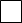 l.22           For internal market/Для внутрішнього ринкуl.22           For internal market/Для внутрішнього ринкуl.22           For internal market/Для внутрішнього ринкуl.22           For internal market/Для внутрішнього ринкуl.21l.21l.21l.21l.22           For internal market/Для внутрішнього ринкуl.22           For internal market/Для внутрішнього ринкуl.22           For internal market/Для внутрішнього ринкуl.22           For internal market/Для внутрішнього ринкуl.22           For internal market/Для внутрішнього ринкуl.21l.21l.21l.21l.23            l.23            l.23            l.23            l.23            1.24  Total number of packages /Загальна кількість упаковокl.28. Identification of the commodities/ Ідентифікація продуктуApproval number of establishments/ Номер схвалення виробника1.24  Total number of packages /Загальна кількість упаковокl.28. Identification of the commodities/ Ідентифікація продуктуApproval number of establishments/ Номер схвалення виробника1.24  Total number of packages /Загальна кількість упаковокl.28. Identification of the commodities/ Ідентифікація продуктуApproval number of establishments/ Номер схвалення виробника1.25  Total quanity /Загальна кількість1.25  Total quanity /Загальна кількість1.26  Total net weight/gross weight (kg)/Загальна вага нетто/брутто (кг)1.26  Total net weight/gross weight (kg)/Загальна вага нетто/брутто (кг)1.27  Description of consignment/ Опис вантажуCN code/Код товару(CN код)        Species/Види1.27  Description of consignment/ Опис вантажуCN code/Код товару(CN код)        Species/Види1.27  Description of consignment/ Опис вантажуCN code/Код товару(CN код)        Species/Види1.27  Description of consignment/ Опис вантажуCN code/Код товару(CN код)        Species/Види1.27  Description of consignment/ Опис вантажуCN code/Код товару(CN код)        Species/Види1.27  Description of consignment/ Опис вантажуCN code/Код товару(CN код)        Species/Види1.27  Description of consignment/ Опис вантажуCN code/Код товару(CN код)        Species/Види                                            Cold store/                                                                    Type of packaging/                        Net weight/                                            Холодильна камера                                                    Вид пакування                            Вага нетто                                                                                                                                    Number of packages/                      Batch No/                                                                                                                                   Кількість упаковок                     Номер партії                                             Date of collection/                      Manufacturing plant/                                                                            Дата збору                               Підприємство-виробник                    Final consumer/ Для кінцевого споживача                                             Cold store/                                                                    Type of packaging/                        Net weight/                                            Холодильна камера                                                    Вид пакування                            Вага нетто                                                                                                                                    Number of packages/                      Batch No/                                                                                                                                   Кількість упаковок                     Номер партії                                             Date of collection/                      Manufacturing plant/                                                                            Дата збору                               Підприємство-виробник                    Final consumer/ Для кінцевого споживача                                             Cold store/                                                                    Type of packaging/                        Net weight/                                            Холодильна камера                                                    Вид пакування                            Вага нетто                                                                                                                                    Number of packages/                      Batch No/                                                                                                                                   Кількість упаковок                     Номер партії                                             Date of collection/                      Manufacturing plant/                                                                            Дата збору                               Підприємство-виробник                    Final consumer/ Для кінцевого споживача                                             Cold store/                                                                    Type of packaging/                        Net weight/                                            Холодильна камера                                                    Вид пакування                            Вага нетто                                                                                                                                    Number of packages/                      Batch No/                                                                                                                                   Кількість упаковок                     Номер партії                                             Date of collection/                      Manufacturing plant/                                                                            Дата збору                               Підприємство-виробник                    Final consumer/ Для кінцевого споживача                                             Cold store/                                                                    Type of packaging/                        Net weight/                                            Холодильна камера                                                    Вид пакування                            Вага нетто                                                                                                                                    Number of packages/                      Batch No/                                                                                                                                   Кількість упаковок                     Номер партії                                             Date of collection/                      Manufacturing plant/                                                                            Дата збору                               Підприємство-виробник                    Final consumer/ Для кінцевого споживача                                             Cold store/                                                                    Type of packaging/                        Net weight/                                            Холодильна камера                                                    Вид пакування                            Вага нетто                                                                                                                                    Number of packages/                      Batch No/                                                                                                                                   Кількість упаковок                     Номер партії                                             Date of collection/                      Manufacturing plant/                                                                            Дата збору                               Підприємство-виробник                    Final consumer/ Для кінцевого споживача                                             Cold store/                                                                    Type of packaging/                        Net weight/                                            Холодильна камера                                                    Вид пакування                            Вага нетто                                                                                                                                    Number of packages/                      Batch No/                                                                                                                                   Кількість упаковок                     Номер партії                                             Date of collection/                      Manufacturing plant/                                                                            Дата збору                               Підприємство-виробник                    Final consumer/ Для кінцевого споживача Model certificate SPR/ Форма сертифіката SPRModel certificate SPR/ Форма сертифіката SPRModel certificate SPR/ Форма сертифіката SPRModel certificate SPR/ Форма сертифіката SPRModel certificate SPR/ Форма сертифіката SPR                                                                                                                                        Part II: Certification /Частина ІІ:                                                                                                                                     Сертифікація                                                                                                                                        Part II: Certification /Частина ІІ:                                                                                                                                     СертифікаціяII.	Health information / Інформація про здоров’яII.	Health information / Інформація про здоров’яII.	Health information / Інформація про здоров’яII.a. Certificate reference / Номер сертифікатуII.a. Certificate reference / Номер сертифікатуII.b. IMSOC  reference/Номер IMSOC                                                                                                                                        Part II: Certification /Частина ІІ:                                                                                                                                     Сертифікація                                                                                                                                        Part II: Certification /Частина ІІ:                                                                                                                                     Сертифікаціяll.1	Public health attestation  / Підтвердження безпечності для публічного здоров’я I, the undersigned, hereby declare that I am aware of the relevant requirements of Regulation (EC) No 178/2002 of the European Parliament and of the Council A and Regulation (EC) No 852/2004 of the European Parliament and of the Council B and hereby certify that: / Я, що нижче підписався, засвідчую, що я ознайомився з відповідними вимогами Регламенту (ЕC) No 178/2002 Європейського Парламенту та Ради A , та Регламенту (ЄС) No 852/2004 Європейського Парламенту та Ради B, та цим засвідчую що:                      II.1.1.       the sprouts and seeds intended for the production of sprouts described in Part I were produced under conditions which comply with Regulation (EC) No 852/2004 and in particular with the general hygiene requirements for primary production and associated operations set out in Part A of Annex I thereto/проростки та насіння, призначене для виробництва проростків, описаних у Частині I, були виготовлені вироблені  за умов, що відповідають Регламенту (ЄС) No 852/2004, зокрема, загальним гігієнічним вимогам до первинного виробництва та супутніх операцій, викладених у Частині A Додатку I до цього Регламенту;                       II.1.2 (1).  the sprouts were produced in establishments approved in accordance with the requirements laid down in Article 2 of Commission Regulation (EU) No 210/2013C/ проростки було вироблено на потужностях, ухвалених відповідно до вимог, викладених у статті 2 Регламенту Комісії (ЄС) № 210 / 2013C;                      II.1.3 (1).   the sprouts were produced under conditions which comply with the traceability requirements laid down in Commission Implementing Regulation (EU) No 208/2013 and respect the criteria laid down in Anex I to Commission Regulation (EC) No 2073/2005D/проростки було вироблено в умовах, які відповідають вимогам щодо простежуваності, встановленим Виконавчим Регламентом Комісії (ЄС) No 208/2013, та відповідають критеріям, встановленим у Додатку I до Регламенту Комісії (ЄС) № 2073 / 2005D.Notes/ ПриміткиIn accordance with the Agreement on the withdrawal of the United Kingdom of Great Britain and Northern Ireland from the European Union and the European Atomic Energy Community, and in particular Article 5(4) of the Protocol on Ireland / Northern Ireland in conjunction with Annex 2 to that Protocol, references to European Union in this certificate include the United Kingdom in respect of Northern Ireland /Відповідно до Угоди про вихід Сполученого Королівства Великої Британії та Північної Ірландії з Європейського Союзу та Європейського Співтовариства з атомної енергії, і зокрема статті 5 (4) Протоколу про Ірландію / Північну Ірландію у поєднанні з додатком 2 до цього Протоколу, посилання на Європейський Союз у цьому сертифікаті включають Великобританію у відношенні до Північної Ірландії .This official certificate shall be completed according to the notes for the completion of certificates provided for in Chapter 4 of Annex I to Implementing Regulation (EU) 2020/2235/ Цей офіційний сертифікат повинен заповнюватися відповідно до приміток щодо заповнення сертифікатів, передбачених главою 4 Додатка I до Виконавчого Регламенту (ЄС) 2020/2235.Part I/ Частина І:  Box reference 1.27: Insert the appropriate HS code(s) such as: 0704 90, 0706 90, 0708 10, 0708 20, 0708 90, 0713 10, 0713 33, 0713 34, 0713 35, 0713 39, 0713 40, 0713 50, 0713 60, 0713 90, 0910 99, 1201 10, 1201 90, 1207 50, 1207 99, 1209 10, 1209 21 or 1209 91 / Пункт 1.27: Використовуйте відповідні HS коди:   0704 90, 0706 90, 0708 10, 0708 20, 0708 90, 0713 10, 0713 33, 0713 34, 0713 35, 0713 39, 0713 40, 0713 50, 0713 60, 0713 90, 0910 99, 1201 10, 1201 90, 1207 50, 1207 99, 1209 10, 1209 21 or 1209 91 Box reference 1.27: Description of consignment/Опис вантажу:                            “Manufacturing plant”: Insert the name of the establishment which produced the sprouts or seeds/ «Підприємство –виробник»: зазначте назву потужності де було вироблено проростки чи насіння.Part II/ Частина II: Delete as appropriate (e.g. if seeds)/ Видалити  за необхідності (напр. якщо насіння).      Certifying officer/     Сертифікуючий інспекторName (in capital letters)/                                                                        Qualification and title/ Прізвище (великими літерами):                                                       Кваліфікація та посада:      Date/ Дата:         Stamp/ Печатка:                                                                                    Signature / Підпис:A  Regulation (EC) No 178/2002 of the European Parliament and of the Council of 28 January 2002 laying down the general principles and requirements of food law, establishing the European Food Safety Authority and laying down procedures in matters of food safety (OJ L 31, 1.2.2002, p. 1). B  Regulation (EC) No 852/2004 of the European Parliament and of the Council of 29 April 2004 on the hygiene of foodstuffs (OJL 139, 30.4.2004, p. 1). С  Commission Reguiation (EU) No 210/2013 of 11 March 2013 on the approval of establishments producing sprouts pursuant to Regulation (EC) No 852/2004 of the European Parliament and of the Council (OJL 68, 12.3.2013, p. 24). D   Commission Regulation (EC) No 2073/2005 of 15 November 2005 on microbiological criteria for foodstuffs (OJ L 338, 22. 12.2005, p. 1).ll.1	Public health attestation  / Підтвердження безпечності для публічного здоров’я I, the undersigned, hereby declare that I am aware of the relevant requirements of Regulation (EC) No 178/2002 of the European Parliament and of the Council A and Regulation (EC) No 852/2004 of the European Parliament and of the Council B and hereby certify that: / Я, що нижче підписався, засвідчую, що я ознайомився з відповідними вимогами Регламенту (ЕC) No 178/2002 Європейського Парламенту та Ради A , та Регламенту (ЄС) No 852/2004 Європейського Парламенту та Ради B, та цим засвідчую що:                      II.1.1.       the sprouts and seeds intended for the production of sprouts described in Part I were produced under conditions which comply with Regulation (EC) No 852/2004 and in particular with the general hygiene requirements for primary production and associated operations set out in Part A of Annex I thereto/проростки та насіння, призначене для виробництва проростків, описаних у Частині I, були виготовлені вироблені  за умов, що відповідають Регламенту (ЄС) No 852/2004, зокрема, загальним гігієнічним вимогам до первинного виробництва та супутніх операцій, викладених у Частині A Додатку I до цього Регламенту;                       II.1.2 (1).  the sprouts were produced in establishments approved in accordance with the requirements laid down in Article 2 of Commission Regulation (EU) No 210/2013C/ проростки було вироблено на потужностях, ухвалених відповідно до вимог, викладених у статті 2 Регламенту Комісії (ЄС) № 210 / 2013C;                      II.1.3 (1).   the sprouts were produced under conditions which comply with the traceability requirements laid down in Commission Implementing Regulation (EU) No 208/2013 and respect the criteria laid down in Anex I to Commission Regulation (EC) No 2073/2005D/проростки було вироблено в умовах, які відповідають вимогам щодо простежуваності, встановленим Виконавчим Регламентом Комісії (ЄС) No 208/2013, та відповідають критеріям, встановленим у Додатку I до Регламенту Комісії (ЄС) № 2073 / 2005D.Notes/ ПриміткиIn accordance with the Agreement on the withdrawal of the United Kingdom of Great Britain and Northern Ireland from the European Union and the European Atomic Energy Community, and in particular Article 5(4) of the Protocol on Ireland / Northern Ireland in conjunction with Annex 2 to that Protocol, references to European Union in this certificate include the United Kingdom in respect of Northern Ireland /Відповідно до Угоди про вихід Сполученого Королівства Великої Британії та Північної Ірландії з Європейського Союзу та Європейського Співтовариства з атомної енергії, і зокрема статті 5 (4) Протоколу про Ірландію / Північну Ірландію у поєднанні з додатком 2 до цього Протоколу, посилання на Європейський Союз у цьому сертифікаті включають Великобританію у відношенні до Північної Ірландії .This official certificate shall be completed according to the notes for the completion of certificates provided for in Chapter 4 of Annex I to Implementing Regulation (EU) 2020/2235/ Цей офіційний сертифікат повинен заповнюватися відповідно до приміток щодо заповнення сертифікатів, передбачених главою 4 Додатка I до Виконавчого Регламенту (ЄС) 2020/2235.Part I/ Частина І:  Box reference 1.27: Insert the appropriate HS code(s) such as: 0704 90, 0706 90, 0708 10, 0708 20, 0708 90, 0713 10, 0713 33, 0713 34, 0713 35, 0713 39, 0713 40, 0713 50, 0713 60, 0713 90, 0910 99, 1201 10, 1201 90, 1207 50, 1207 99, 1209 10, 1209 21 or 1209 91 / Пункт 1.27: Використовуйте відповідні HS коди:   0704 90, 0706 90, 0708 10, 0708 20, 0708 90, 0713 10, 0713 33, 0713 34, 0713 35, 0713 39, 0713 40, 0713 50, 0713 60, 0713 90, 0910 99, 1201 10, 1201 90, 1207 50, 1207 99, 1209 10, 1209 21 or 1209 91 Box reference 1.27: Description of consignment/Опис вантажу:                            “Manufacturing plant”: Insert the name of the establishment which produced the sprouts or seeds/ «Підприємство –виробник»: зазначте назву потужності де було вироблено проростки чи насіння.Part II/ Частина II: Delete as appropriate (e.g. if seeds)/ Видалити  за необхідності (напр. якщо насіння).      Certifying officer/     Сертифікуючий інспекторName (in capital letters)/                                                                        Qualification and title/ Прізвище (великими літерами):                                                       Кваліфікація та посада:      Date/ Дата:         Stamp/ Печатка:                                                                                    Signature / Підпис:A  Regulation (EC) No 178/2002 of the European Parliament and of the Council of 28 January 2002 laying down the general principles and requirements of food law, establishing the European Food Safety Authority and laying down procedures in matters of food safety (OJ L 31, 1.2.2002, p. 1). B  Regulation (EC) No 852/2004 of the European Parliament and of the Council of 29 April 2004 on the hygiene of foodstuffs (OJL 139, 30.4.2004, p. 1). С  Commission Reguiation (EU) No 210/2013 of 11 March 2013 on the approval of establishments producing sprouts pursuant to Regulation (EC) No 852/2004 of the European Parliament and of the Council (OJL 68, 12.3.2013, p. 24). D   Commission Regulation (EC) No 2073/2005 of 15 November 2005 on microbiological criteria for foodstuffs (OJ L 338, 22. 12.2005, p. 1).ll.1	Public health attestation  / Підтвердження безпечності для публічного здоров’я I, the undersigned, hereby declare that I am aware of the relevant requirements of Regulation (EC) No 178/2002 of the European Parliament and of the Council A and Regulation (EC) No 852/2004 of the European Parliament and of the Council B and hereby certify that: / Я, що нижче підписався, засвідчую, що я ознайомився з відповідними вимогами Регламенту (ЕC) No 178/2002 Європейського Парламенту та Ради A , та Регламенту (ЄС) No 852/2004 Європейського Парламенту та Ради B, та цим засвідчую що:                      II.1.1.       the sprouts and seeds intended for the production of sprouts described in Part I were produced under conditions which comply with Regulation (EC) No 852/2004 and in particular with the general hygiene requirements for primary production and associated operations set out in Part A of Annex I thereto/проростки та насіння, призначене для виробництва проростків, описаних у Частині I, були виготовлені вироблені  за умов, що відповідають Регламенту (ЄС) No 852/2004, зокрема, загальним гігієнічним вимогам до первинного виробництва та супутніх операцій, викладених у Частині A Додатку I до цього Регламенту;                       II.1.2 (1).  the sprouts were produced in establishments approved in accordance with the requirements laid down in Article 2 of Commission Regulation (EU) No 210/2013C/ проростки було вироблено на потужностях, ухвалених відповідно до вимог, викладених у статті 2 Регламенту Комісії (ЄС) № 210 / 2013C;                      II.1.3 (1).   the sprouts were produced under conditions which comply with the traceability requirements laid down in Commission Implementing Regulation (EU) No 208/2013 and respect the criteria laid down in Anex I to Commission Regulation (EC) No 2073/2005D/проростки було вироблено в умовах, які відповідають вимогам щодо простежуваності, встановленим Виконавчим Регламентом Комісії (ЄС) No 208/2013, та відповідають критеріям, встановленим у Додатку I до Регламенту Комісії (ЄС) № 2073 / 2005D.Notes/ ПриміткиIn accordance with the Agreement on the withdrawal of the United Kingdom of Great Britain and Northern Ireland from the European Union and the European Atomic Energy Community, and in particular Article 5(4) of the Protocol on Ireland / Northern Ireland in conjunction with Annex 2 to that Protocol, references to European Union in this certificate include the United Kingdom in respect of Northern Ireland /Відповідно до Угоди про вихід Сполученого Королівства Великої Британії та Північної Ірландії з Європейського Союзу та Європейського Співтовариства з атомної енергії, і зокрема статті 5 (4) Протоколу про Ірландію / Північну Ірландію у поєднанні з додатком 2 до цього Протоколу, посилання на Європейський Союз у цьому сертифікаті включають Великобританію у відношенні до Північної Ірландії .This official certificate shall be completed according to the notes for the completion of certificates provided for in Chapter 4 of Annex I to Implementing Regulation (EU) 2020/2235/ Цей офіційний сертифікат повинен заповнюватися відповідно до приміток щодо заповнення сертифікатів, передбачених главою 4 Додатка I до Виконавчого Регламенту (ЄС) 2020/2235.Part I/ Частина І:  Box reference 1.27: Insert the appropriate HS code(s) such as: 0704 90, 0706 90, 0708 10, 0708 20, 0708 90, 0713 10, 0713 33, 0713 34, 0713 35, 0713 39, 0713 40, 0713 50, 0713 60, 0713 90, 0910 99, 1201 10, 1201 90, 1207 50, 1207 99, 1209 10, 1209 21 or 1209 91 / Пункт 1.27: Використовуйте відповідні HS коди:   0704 90, 0706 90, 0708 10, 0708 20, 0708 90, 0713 10, 0713 33, 0713 34, 0713 35, 0713 39, 0713 40, 0713 50, 0713 60, 0713 90, 0910 99, 1201 10, 1201 90, 1207 50, 1207 99, 1209 10, 1209 21 or 1209 91 Box reference 1.27: Description of consignment/Опис вантажу:                            “Manufacturing plant”: Insert the name of the establishment which produced the sprouts or seeds/ «Підприємство –виробник»: зазначте назву потужності де було вироблено проростки чи насіння.Part II/ Частина II: Delete as appropriate (e.g. if seeds)/ Видалити  за необхідності (напр. якщо насіння).      Certifying officer/     Сертифікуючий інспекторName (in capital letters)/                                                                        Qualification and title/ Прізвище (великими літерами):                                                       Кваліфікація та посада:      Date/ Дата:         Stamp/ Печатка:                                                                                    Signature / Підпис:A  Regulation (EC) No 178/2002 of the European Parliament and of the Council of 28 January 2002 laying down the general principles and requirements of food law, establishing the European Food Safety Authority and laying down procedures in matters of food safety (OJ L 31, 1.2.2002, p. 1). B  Regulation (EC) No 852/2004 of the European Parliament and of the Council of 29 April 2004 on the hygiene of foodstuffs (OJL 139, 30.4.2004, p. 1). С  Commission Reguiation (EU) No 210/2013 of 11 March 2013 on the approval of establishments producing sprouts pursuant to Regulation (EC) No 852/2004 of the European Parliament and of the Council (OJL 68, 12.3.2013, p. 24). D   Commission Regulation (EC) No 2073/2005 of 15 November 2005 on microbiological criteria for foodstuffs (OJ L 338, 22. 12.2005, p. 1).ll.1	Public health attestation  / Підтвердження безпечності для публічного здоров’я I, the undersigned, hereby declare that I am aware of the relevant requirements of Regulation (EC) No 178/2002 of the European Parliament and of the Council A and Regulation (EC) No 852/2004 of the European Parliament and of the Council B and hereby certify that: / Я, що нижче підписався, засвідчую, що я ознайомився з відповідними вимогами Регламенту (ЕC) No 178/2002 Європейського Парламенту та Ради A , та Регламенту (ЄС) No 852/2004 Європейського Парламенту та Ради B, та цим засвідчую що:                      II.1.1.       the sprouts and seeds intended for the production of sprouts described in Part I were produced under conditions which comply with Regulation (EC) No 852/2004 and in particular with the general hygiene requirements for primary production and associated operations set out in Part A of Annex I thereto/проростки та насіння, призначене для виробництва проростків, описаних у Частині I, були виготовлені вироблені  за умов, що відповідають Регламенту (ЄС) No 852/2004, зокрема, загальним гігієнічним вимогам до первинного виробництва та супутніх операцій, викладених у Частині A Додатку I до цього Регламенту;                       II.1.2 (1).  the sprouts were produced in establishments approved in accordance with the requirements laid down in Article 2 of Commission Regulation (EU) No 210/2013C/ проростки було вироблено на потужностях, ухвалених відповідно до вимог, викладених у статті 2 Регламенту Комісії (ЄС) № 210 / 2013C;                      II.1.3 (1).   the sprouts were produced under conditions which comply with the traceability requirements laid down in Commission Implementing Regulation (EU) No 208/2013 and respect the criteria laid down in Anex I to Commission Regulation (EC) No 2073/2005D/проростки було вироблено в умовах, які відповідають вимогам щодо простежуваності, встановленим Виконавчим Регламентом Комісії (ЄС) No 208/2013, та відповідають критеріям, встановленим у Додатку I до Регламенту Комісії (ЄС) № 2073 / 2005D.Notes/ ПриміткиIn accordance with the Agreement on the withdrawal of the United Kingdom of Great Britain and Northern Ireland from the European Union and the European Atomic Energy Community, and in particular Article 5(4) of the Protocol on Ireland / Northern Ireland in conjunction with Annex 2 to that Protocol, references to European Union in this certificate include the United Kingdom in respect of Northern Ireland /Відповідно до Угоди про вихід Сполученого Королівства Великої Британії та Північної Ірландії з Європейського Союзу та Європейського Співтовариства з атомної енергії, і зокрема статті 5 (4) Протоколу про Ірландію / Північну Ірландію у поєднанні з додатком 2 до цього Протоколу, посилання на Європейський Союз у цьому сертифікаті включають Великобританію у відношенні до Північної Ірландії .This official certificate shall be completed according to the notes for the completion of certificates provided for in Chapter 4 of Annex I to Implementing Regulation (EU) 2020/2235/ Цей офіційний сертифікат повинен заповнюватися відповідно до приміток щодо заповнення сертифікатів, передбачених главою 4 Додатка I до Виконавчого Регламенту (ЄС) 2020/2235.Part I/ Частина І:  Box reference 1.27: Insert the appropriate HS code(s) such as: 0704 90, 0706 90, 0708 10, 0708 20, 0708 90, 0713 10, 0713 33, 0713 34, 0713 35, 0713 39, 0713 40, 0713 50, 0713 60, 0713 90, 0910 99, 1201 10, 1201 90, 1207 50, 1207 99, 1209 10, 1209 21 or 1209 91 / Пункт 1.27: Використовуйте відповідні HS коди:   0704 90, 0706 90, 0708 10, 0708 20, 0708 90, 0713 10, 0713 33, 0713 34, 0713 35, 0713 39, 0713 40, 0713 50, 0713 60, 0713 90, 0910 99, 1201 10, 1201 90, 1207 50, 1207 99, 1209 10, 1209 21 or 1209 91 Box reference 1.27: Description of consignment/Опис вантажу:                            “Manufacturing plant”: Insert the name of the establishment which produced the sprouts or seeds/ «Підприємство –виробник»: зазначте назву потужності де було вироблено проростки чи насіння.Part II/ Частина II: Delete as appropriate (e.g. if seeds)/ Видалити  за необхідності (напр. якщо насіння).      Certifying officer/     Сертифікуючий інспекторName (in capital letters)/                                                                        Qualification and title/ Прізвище (великими літерами):                                                       Кваліфікація та посада:      Date/ Дата:         Stamp/ Печатка:                                                                                    Signature / Підпис:A  Regulation (EC) No 178/2002 of the European Parliament and of the Council of 28 January 2002 laying down the general principles and requirements of food law, establishing the European Food Safety Authority and laying down procedures in matters of food safety (OJ L 31, 1.2.2002, p. 1). B  Regulation (EC) No 852/2004 of the European Parliament and of the Council of 29 April 2004 on the hygiene of foodstuffs (OJL 139, 30.4.2004, p. 1). С  Commission Reguiation (EU) No 210/2013 of 11 March 2013 on the approval of establishments producing sprouts pursuant to Regulation (EC) No 852/2004 of the European Parliament and of the Council (OJL 68, 12.3.2013, p. 24). D   Commission Regulation (EC) No 2073/2005 of 15 November 2005 on microbiological criteria for foodstuffs (OJ L 338, 22. 12.2005, p. 1).ll.1	Public health attestation  / Підтвердження безпечності для публічного здоров’я I, the undersigned, hereby declare that I am aware of the relevant requirements of Regulation (EC) No 178/2002 of the European Parliament and of the Council A and Regulation (EC) No 852/2004 of the European Parliament and of the Council B and hereby certify that: / Я, що нижче підписався, засвідчую, що я ознайомився з відповідними вимогами Регламенту (ЕC) No 178/2002 Європейського Парламенту та Ради A , та Регламенту (ЄС) No 852/2004 Європейського Парламенту та Ради B, та цим засвідчую що:                      II.1.1.       the sprouts and seeds intended for the production of sprouts described in Part I were produced under conditions which comply with Regulation (EC) No 852/2004 and in particular with the general hygiene requirements for primary production and associated operations set out in Part A of Annex I thereto/проростки та насіння, призначене для виробництва проростків, описаних у Частині I, були виготовлені вироблені  за умов, що відповідають Регламенту (ЄС) No 852/2004, зокрема, загальним гігієнічним вимогам до первинного виробництва та супутніх операцій, викладених у Частині A Додатку I до цього Регламенту;                       II.1.2 (1).  the sprouts were produced in establishments approved in accordance with the requirements laid down in Article 2 of Commission Regulation (EU) No 210/2013C/ проростки було вироблено на потужностях, ухвалених відповідно до вимог, викладених у статті 2 Регламенту Комісії (ЄС) № 210 / 2013C;                      II.1.3 (1).   the sprouts were produced under conditions which comply with the traceability requirements laid down in Commission Implementing Regulation (EU) No 208/2013 and respect the criteria laid down in Anex I to Commission Regulation (EC) No 2073/2005D/проростки було вироблено в умовах, які відповідають вимогам щодо простежуваності, встановленим Виконавчим Регламентом Комісії (ЄС) No 208/2013, та відповідають критеріям, встановленим у Додатку I до Регламенту Комісії (ЄС) № 2073 / 2005D.Notes/ ПриміткиIn accordance with the Agreement on the withdrawal of the United Kingdom of Great Britain and Northern Ireland from the European Union and the European Atomic Energy Community, and in particular Article 5(4) of the Protocol on Ireland / Northern Ireland in conjunction with Annex 2 to that Protocol, references to European Union in this certificate include the United Kingdom in respect of Northern Ireland /Відповідно до Угоди про вихід Сполученого Королівства Великої Британії та Північної Ірландії з Європейського Союзу та Європейського Співтовариства з атомної енергії, і зокрема статті 5 (4) Протоколу про Ірландію / Північну Ірландію у поєднанні з додатком 2 до цього Протоколу, посилання на Європейський Союз у цьому сертифікаті включають Великобританію у відношенні до Північної Ірландії .This official certificate shall be completed according to the notes for the completion of certificates provided for in Chapter 4 of Annex I to Implementing Regulation (EU) 2020/2235/ Цей офіційний сертифікат повинен заповнюватися відповідно до приміток щодо заповнення сертифікатів, передбачених главою 4 Додатка I до Виконавчого Регламенту (ЄС) 2020/2235.Part I/ Частина І:  Box reference 1.27: Insert the appropriate HS code(s) such as: 0704 90, 0706 90, 0708 10, 0708 20, 0708 90, 0713 10, 0713 33, 0713 34, 0713 35, 0713 39, 0713 40, 0713 50, 0713 60, 0713 90, 0910 99, 1201 10, 1201 90, 1207 50, 1207 99, 1209 10, 1209 21 or 1209 91 / Пункт 1.27: Використовуйте відповідні HS коди:   0704 90, 0706 90, 0708 10, 0708 20, 0708 90, 0713 10, 0713 33, 0713 34, 0713 35, 0713 39, 0713 40, 0713 50, 0713 60, 0713 90, 0910 99, 1201 10, 1201 90, 1207 50, 1207 99, 1209 10, 1209 21 or 1209 91 Box reference 1.27: Description of consignment/Опис вантажу:                            “Manufacturing plant”: Insert the name of the establishment which produced the sprouts or seeds/ «Підприємство –виробник»: зазначте назву потужності де було вироблено проростки чи насіння.Part II/ Частина II: Delete as appropriate (e.g. if seeds)/ Видалити  за необхідності (напр. якщо насіння).      Certifying officer/     Сертифікуючий інспекторName (in capital letters)/                                                                        Qualification and title/ Прізвище (великими літерами):                                                       Кваліфікація та посада:      Date/ Дата:         Stamp/ Печатка:                                                                                    Signature / Підпис:A  Regulation (EC) No 178/2002 of the European Parliament and of the Council of 28 January 2002 laying down the general principles and requirements of food law, establishing the European Food Safety Authority and laying down procedures in matters of food safety (OJ L 31, 1.2.2002, p. 1). B  Regulation (EC) No 852/2004 of the European Parliament and of the Council of 29 April 2004 on the hygiene of foodstuffs (OJL 139, 30.4.2004, p. 1). С  Commission Reguiation (EU) No 210/2013 of 11 March 2013 on the approval of establishments producing sprouts pursuant to Regulation (EC) No 852/2004 of the European Parliament and of the Council (OJL 68, 12.3.2013, p. 24). D   Commission Regulation (EC) No 2073/2005 of 15 November 2005 on microbiological criteria for foodstuffs (OJ L 338, 22. 12.2005, p. 1).ll.1	Public health attestation  / Підтвердження безпечності для публічного здоров’я I, the undersigned, hereby declare that I am aware of the relevant requirements of Regulation (EC) No 178/2002 of the European Parliament and of the Council A and Regulation (EC) No 852/2004 of the European Parliament and of the Council B and hereby certify that: / Я, що нижче підписався, засвідчую, що я ознайомився з відповідними вимогами Регламенту (ЕC) No 178/2002 Європейського Парламенту та Ради A , та Регламенту (ЄС) No 852/2004 Європейського Парламенту та Ради B, та цим засвідчую що:                      II.1.1.       the sprouts and seeds intended for the production of sprouts described in Part I were produced under conditions which comply with Regulation (EC) No 852/2004 and in particular with the general hygiene requirements for primary production and associated operations set out in Part A of Annex I thereto/проростки та насіння, призначене для виробництва проростків, описаних у Частині I, були виготовлені вироблені  за умов, що відповідають Регламенту (ЄС) No 852/2004, зокрема, загальним гігієнічним вимогам до первинного виробництва та супутніх операцій, викладених у Частині A Додатку I до цього Регламенту;                       II.1.2 (1).  the sprouts were produced in establishments approved in accordance with the requirements laid down in Article 2 of Commission Regulation (EU) No 210/2013C/ проростки було вироблено на потужностях, ухвалених відповідно до вимог, викладених у статті 2 Регламенту Комісії (ЄС) № 210 / 2013C;                      II.1.3 (1).   the sprouts were produced under conditions which comply with the traceability requirements laid down in Commission Implementing Regulation (EU) No 208/2013 and respect the criteria laid down in Anex I to Commission Regulation (EC) No 2073/2005D/проростки було вироблено в умовах, які відповідають вимогам щодо простежуваності, встановленим Виконавчим Регламентом Комісії (ЄС) No 208/2013, та відповідають критеріям, встановленим у Додатку I до Регламенту Комісії (ЄС) № 2073 / 2005D.Notes/ ПриміткиIn accordance with the Agreement on the withdrawal of the United Kingdom of Great Britain and Northern Ireland from the European Union and the European Atomic Energy Community, and in particular Article 5(4) of the Protocol on Ireland / Northern Ireland in conjunction with Annex 2 to that Protocol, references to European Union in this certificate include the United Kingdom in respect of Northern Ireland /Відповідно до Угоди про вихід Сполученого Королівства Великої Британії та Північної Ірландії з Європейського Союзу та Європейського Співтовариства з атомної енергії, і зокрема статті 5 (4) Протоколу про Ірландію / Північну Ірландію у поєднанні з додатком 2 до цього Протоколу, посилання на Європейський Союз у цьому сертифікаті включають Великобританію у відношенні до Північної Ірландії .This official certificate shall be completed according to the notes for the completion of certificates provided for in Chapter 4 of Annex I to Implementing Regulation (EU) 2020/2235/ Цей офіційний сертифікат повинен заповнюватися відповідно до приміток щодо заповнення сертифікатів, передбачених главою 4 Додатка I до Виконавчого Регламенту (ЄС) 2020/2235.Part I/ Частина І:  Box reference 1.27: Insert the appropriate HS code(s) such as: 0704 90, 0706 90, 0708 10, 0708 20, 0708 90, 0713 10, 0713 33, 0713 34, 0713 35, 0713 39, 0713 40, 0713 50, 0713 60, 0713 90, 0910 99, 1201 10, 1201 90, 1207 50, 1207 99, 1209 10, 1209 21 or 1209 91 / Пункт 1.27: Використовуйте відповідні HS коди:   0704 90, 0706 90, 0708 10, 0708 20, 0708 90, 0713 10, 0713 33, 0713 34, 0713 35, 0713 39, 0713 40, 0713 50, 0713 60, 0713 90, 0910 99, 1201 10, 1201 90, 1207 50, 1207 99, 1209 10, 1209 21 or 1209 91 Box reference 1.27: Description of consignment/Опис вантажу:                            “Manufacturing plant”: Insert the name of the establishment which produced the sprouts or seeds/ «Підприємство –виробник»: зазначте назву потужності де було вироблено проростки чи насіння.Part II/ Частина II: Delete as appropriate (e.g. if seeds)/ Видалити  за необхідності (напр. якщо насіння).      Certifying officer/     Сертифікуючий інспекторName (in capital letters)/                                                                        Qualification and title/ Прізвище (великими літерами):                                                       Кваліфікація та посада:      Date/ Дата:         Stamp/ Печатка:                                                                                    Signature / Підпис:A  Regulation (EC) No 178/2002 of the European Parliament and of the Council of 28 January 2002 laying down the general principles and requirements of food law, establishing the European Food Safety Authority and laying down procedures in matters of food safety (OJ L 31, 1.2.2002, p. 1). B  Regulation (EC) No 852/2004 of the European Parliament and of the Council of 29 April 2004 on the hygiene of foodstuffs (OJL 139, 30.4.2004, p. 1). С  Commission Reguiation (EU) No 210/2013 of 11 March 2013 on the approval of establishments producing sprouts pursuant to Regulation (EC) No 852/2004 of the European Parliament and of the Council (OJL 68, 12.3.2013, p. 24). D   Commission Regulation (EC) No 2073/2005 of 15 November 2005 on microbiological criteria for foodstuffs (OJ L 338, 22. 12.2005, p. 1).                                                                                                                                        Part II: Certification /Частина ІІ:                                                                                                                                     Сертифікація                                                                                                                                        Part II: Certification /Частина ІІ:                                                                                                                                     Сертифікація                                                                                                                                        Part II: Certification /Частина ІІ:                                                                                                                                     Сертифікація                                                                                                                                        Part II: Certification /Частина ІІ:                                                                                                                                     Сертифікація